國立花蓮女中110學年度第1學期賃居生座談會議資料為避免造成賃居生在外租屋處失火悲劇或其他意外災害的發生，請同學挑選合格租賃處所。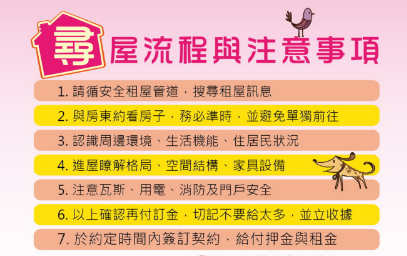 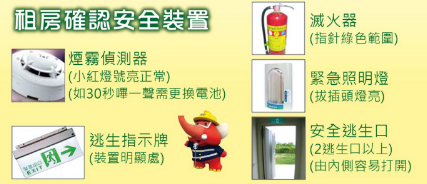 四、「火災」一般逃生要領如下：1.保持鎮靜，立即判斷火災之大小，能否自行搶救。2.若火災在一開始時並不太大，有可能自行撲滅時可迅速取得滅火器，或其它適當之滅火裝置（如滅火毯、水等）進行滅火工作；每位學生應熟悉滅火器性能及使用方法(拉拉壓)。3.同時呼叫他人協助搶救、滅火及搬離其它易燃物，並立即向管理人員(師長、舍監等)通報。 4.若一時無法撲滅，致火災擴大，應立即關燈、切斷電源，循安全路線緊急疏散。5.疏散時應隨手把門帶上（但勿鎖上，以便他人能進入滅火），以阻滯火勢蔓延 6.如果火災發生時為夜間，為免停電造成其它意外，要準備有緊急照明設備或手電筒，以便照明疏散。7.疏散時，採低姿勢逃生，並注意有無同伴仍陷於火場，並提醒消防人員注意尋找。 8.逃生方向應盡量往樓下逃生，往下逃生不行時，再往頂樓逃生。 9.逃生時應先採用安全梯逃生，無法逃生時才考慮以緩降梯、緩降帶逃生。10.離牆面 10 公分，地面 10~20 公分和樓梯階腳處有殘餘新鮮空氣可供逃生。11.在室內待救時，以衣物、床單弄濕後塞住門縫，防止濃煙進入。12.出房間時，先以手測試門板；若要打開房門，應以背抵住門板再開門。13.不可搭電梯逃生。14.必須通過火焰時，將身體浸濕，並以濕棉被、濕毛毯裹身。15.身上衣服著火時，應儘速臥倒、翻滾壓熄火焰。16.利用床單或窗簾等物品連接成繩索逃生，或沿屋外排水管、招牌鐵架逃生，但需確認繩索能承受體重。17.三樓以上不可跳樓。跳樓應以手扣住窗沿或陽台再跳。 18.依避難方向指示燈及出口指示燈指示方向逃生。19.逃生後，不可再進入火場。五、「地震」一般逃生要領如下：1.平時備妥「緊急避難包」，放置於隨手可拿到的地方。2.當地震發生時，應儘速關閉電源、火源。3.打開門窗，以免變形不易逃生。4.地震劇烈搖晃時，務必保持冷靜，確保自身安全，尤其注意上方掉落物，保護頭部避免受傷。抱頭以低姿勢躲在堅固傢俱或柱子、牆邊，切勿躲在傢俱與屋樑底下。5.地震時不要躲在燈具下方、櫥櫃或冰箱旁邊。6.切勿搭乘電梯，要利用樓梯逃生。7.立即跑到空曠處，並遠離招牌、樹木、建築物、電線桿。8.若在車內請儘速出來躲在車邊。9.開車時遇到地震，不可緊急剎車或變換車道，而要減速停靠路邊。10.地震停止時應儘速疏散至空地，並注意天上掉下物。11.在公共場所遇到地震，務必保持冷靜，聽從廣播引導，不可驚慌推擠。12.如在大型體育館、演講廳或戲院中，先暫時躲在座位下，等搖晃停止時再離開。13.地震之後，檢查瓦斯、水、電等開關，如有瓦斯洩漏，應輕輕打開窗戶，立即離開建築物並通報瓦斯公司。14.若發生火災，儘速以滅火器等物滅火。15.隨時收聽電視台或電台之正確震災災情消息，不要聽信謠言。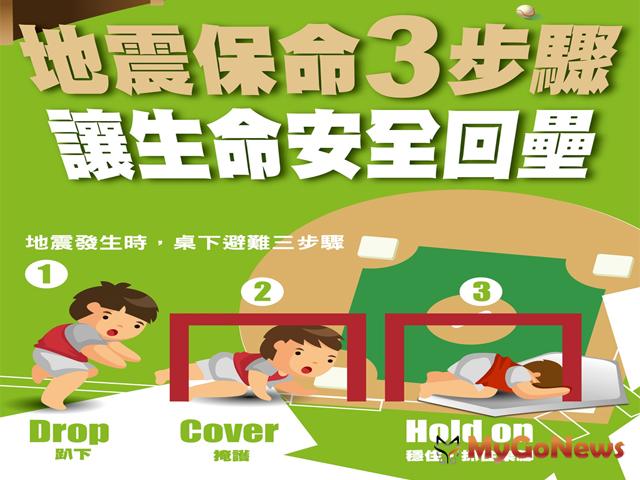 六、其他宣導：(一)校外活動注意安全。(二)賃居在外保持正常作息。(三)注意進出賃居場所之人員。(四)浴廁盥洗注意安全，必要時加裝防滑器材。(五)保護自己，需要時適時求助。@教官室24小時校安專線:03-8341785，報案電話:110，消防救護119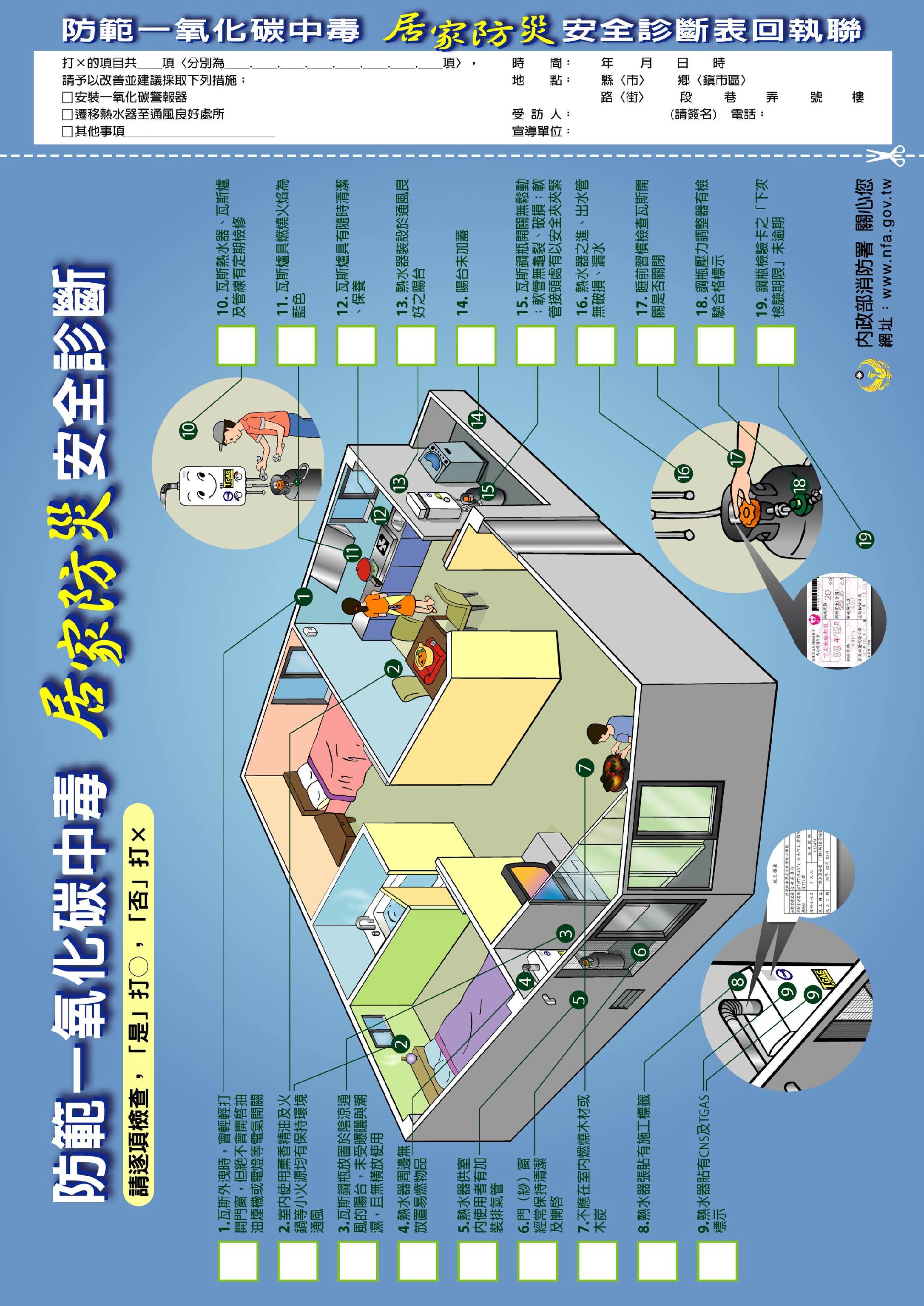 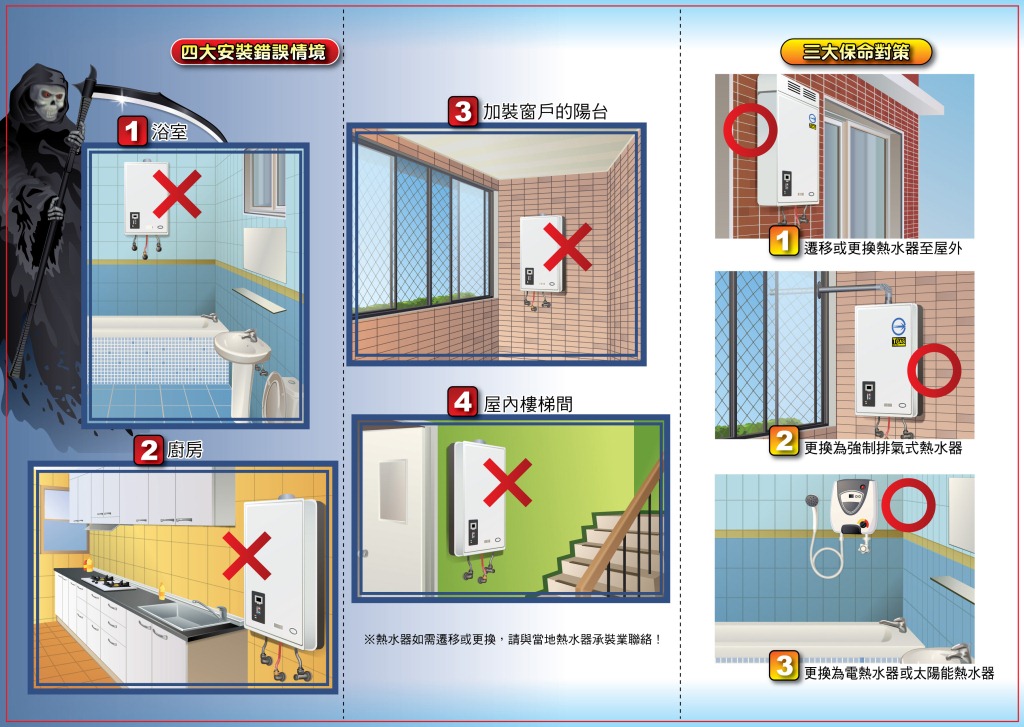 